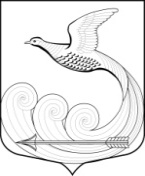 Местная администрациямуниципального образования Кипенское сельское поселениемуниципального образования Ломоносовского муниципального районаЛенинградской областиПОСТАНОВЛЕНИЕот   05.12.2022 г. № 690д. КипеньОб утверждении муниципальной программы «Энергосбережение и повышение энергетической эффективности в муниципальном образовании Кипенское сельское поселение Ломоносовского муниципального района Ленинградской области на 2023-2027 годы»     Руководствуясь Федеральным законом от 23.11.2009 г. № 261-ФЗ «Об энергосбережении и о повышении энергетической эффективности и о внесении изменений в отдельные законодательные акты Российской Федерации», Постановлением Правительства РФ от 11.02.2021г. № 161 «  Об утверждении требований к региональным и муниципальным программам в области энергосбережения и повышения энергетической эффективности и о признании утратившими силу некоторых актов Правительства Российской Федерации и отдельных положений некоторых актов Правительства Российской Федерации» Федеральным законом от 06.10.2003г.  № 131-ФЗ «Об общих принципах организации местного самоуправления в Российской Федерации», местная администрация Кипенского сельского поселения постановляет:Утвердить муниципальную программу «Энергосбережение и повышение энергетической эффективности в муниципальном образовании Кипенское сельское поселение Ломоносовского муниципального района Ленинградской области на 2023-2027 годы » в редакции согласно приложению к настоящему постановлению.Настоящее постановление вступает в силу после его опубликования  на официальном сайте муниципального образования Кипенское сельское  поселение в информационно-телекоммуникационной сети Интернет.Контроль за исполнением настоящего постановления оставляю за собой.Глава Кипенского сельского поселения                                                                 М. В. Кюне  